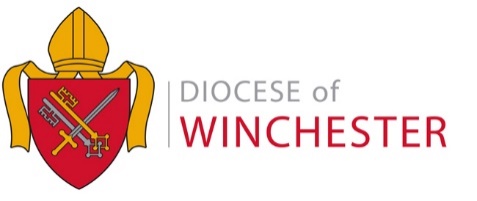 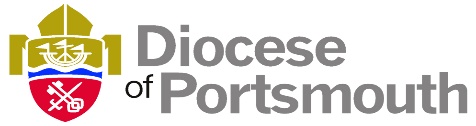 PROJECT ACCOUNTANT 6 - 9 Months Fixed Term ContractAlresford, Winchester Salary is £37,819 to £41,862 depending upon qualifications and experience(plus 15% pension contribution) We are recruiting for a Project Accountant to support the shared finance team, in the Diocese of Winchester and the Diocese of Portsmouth, during a time of heightened change and to be a key member in driving the transition of a new finance system project.The Project Accountant will be accountable for monitoring and ensuring successful project delivery for a number of internal financial projects we are currently aspiring to implement over the next 6 months. The Project Accountant will also be a key enabler in supporting the implementation of key finance projects, improving internal controls and procedures.  The post holder will also provide some second line support for the project to the procurement and implementation of a new finance management system.35 hours a week (worked flexibly) with 25 days holiday per annum pro rataApplication pack is available at: www.winchester.anglican.org/vacancies/category/diocesan-office-vacancies/Own transport essential due to our locationApplication closing date:			1.00 pm on Monday 17 February 20Interview date:				Wednesday 26 February 20CVs will not be accepted